РЕГИОНАЛЕН ЦЕНТЪР ЗА ПОДКРЕПА НА ПРОЦЕСА НА ПРИОБЩАВАЩОТО ОБРАЗОВАНИЕ-СОФИЯ-ГРАД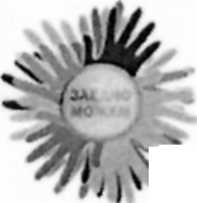 гр. София, ул. Владово № 1	e-mail: rcenter_sf@abv.bgтел. 02 878 02 34                                                                                              web: www.rcsf.bgДО ДИРЕКТОРА НАРЕГИОНАЛЕН ЦЕНТЪР ЗА ПОДКРЕПА НА ПРОЦЕСА НА ПРИОБЩАВАЩОТО ОБРАЗОВАНИЕ - СОФИЯ - ГРАДЗАЯВЛЕНИЕОт………………………………………………………………………………./трите имена /Директор на	/пълно наименование на образователната институция/за   участие   на   	-помощник на   учителя в 	- Софияв обучение за Помощник на учителя от 04 до 08.11.2019г. в РЦПППО -София - град .